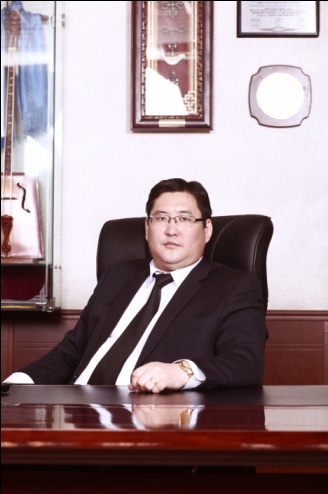 “ЭДЦС” ТӨХК-ийн гүйцэтгэх захирал Л.ЭрхбаатарЛэгцэг овогтой Эрхбаатар 1974 онд төрсөн. Дархан хотын техникийн коллежийг цахилгаан инженер, төрийн захиргаа удирдлагын институтыг “Бизнесийн удирдлага” мэргэжлээр төгссөн. ХБНГУ-д мэргэжил дээшлүүлсэн. 1996 оноос “ЭДЦС” ТӨХК-д ээлжийн дарга, ээлжийн инженер, инженерийн албаны дарга, гүйцэтгэх захирлаар ажиллаж байна.Erkhbaatar Legtseg, born in 1974, graduated from Technical College in Darkhan as an Electrical engineer and Institute of Public Administration and Management as a Business Management. He had also involved in training course in Germany. Since 1996, he has been working as a shift master, shift engineer, Head of the Engineering Department,  and Director Executive. 